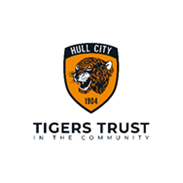 Volunteering Application FormOnce complete please email this form to Richard Dexter Richard.dexter@tigerstrust.co.uk Name:Date of Birth:Gender:Nationality:Address:Telephone number:Email Address:Emergency contact details:Do you have any additional needs? If yes, please specify:Is there anything else we need to be aware of? (e.g. support, existing commitments). If yes, please specify:Current education or working information? (e.g. currently in full-time education or employment)Please explain why you would like to undertake volunteering with the Tigers Trust? (Minimum 200 words):What do you hope to achieve from the volunteering? (Minimum 200 words):Which Tigers Trust projects interest you the most and why? (Minimum 200 words):Do you have any experience which you think is relevant to this role? If yes, please explain (Minimum 200 words): Contact information of reference 1?Contact information of reference 2?Signed (if your under the age of 18 this must be signed by a parent or guardian):Date: